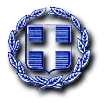 ΕΛΛΗΝΙΚΗ ΔΗΜΟΚΡΑΤΙΑ                                                           Λάρισα  24  Ιουλίου 2017ΠΕΡΙΦΕΡΕΙΑ ΘΕΣΣΑΛΙΑΣ                                                            Αριθ. Πρωτ. οικ. 1782ΓΕΝ. Δ/ΝΣΗ ΕΣΩΤΕΡΙΚΗΣ ΛΕΙΤΟΥΡΓΙΑΣ        ΔΙΕΥΘΥΝΣΗ ΔΙΟΙΚΗΣΗΣ                                       		ΤΜΗΜΑ ΠΡΟΣΩΠΙΚΟΥ                               Ταχ. Δ/νση: Διοικητήριο				              Τ.Κ. 412 22	                                  	    	    Πληροφορίες: Ε. Σαμαρά                               Τηλέφωνο: 2413 - 506463                                ΘΕΜΑ:  Μετακίνηση υπαλλήλου Τσολάκη Στέργιου σε οργανική μονάδα Α Π Ο Φ Α Σ ΗΟ Περιφερειάρχης ΘεσσαλίαςΈχοντας υπόψη:	1. Τις διατάξεις του άρθρου 245 του Ν.3852/2010 (ΦΕΚ 87 Α΄) “Νέα Αρχιτεκτονική της Αυτοδιοίκησης και της Αποκεντρωμένης Διοίκησης - Πρόγραμμα Καλλικράτης”.	2. Τις διατάξεις του Π.Δ. 129/23-12-2010 (ΦΕΚ 222/Α’/27.12.2010) “Οργανισμός της Περιφέρειας Θεσσαλίας”.	3. Την αριθ. 1955/10-8-2011 απόφαση του Περιφερειάρχη Θεσσαλίας με την οποία ο Τσολάκης Στέργιος του Αθανασίου, υπάλληλος της Περιφέρειας Θεσσαλίας, κατηγορίας ΠΕ κλάδου Μηχανικών με βαθμό Α΄, τοποθετήθηκε στη Διεύθυνση Περιβάλλοντος & Χωρικού Σχεδιασμού Περιφέρειας Θεσσαλίας.4. Το αριθ. 1505/23-6-2017 έγγραφο ανάληψης υπηρεσίας της Διεύθυνσης Διοίκησης 	5. Τις υπηρεσιακές ανάγκες της Διεύθυνσης Τεχνικών Έργων Περιφέρειας Θεσσαλίας.Α π ο φ α σ ί ζ ο υ μ εΜετακινούμε τον Τσολάκη Στέργιο του Αθανασίου, υπάλληλο κατηγορίας ΠΕ κλάδου Μηχανικών με βαθμό Α΄, από τη Διεύθυνση Περιβάλλοντος & Χωρικού Σχεδιασμού Περιφέρειας Θεσσαλίας στη Διεύθυνση Τεχνικών Έργων Περιφέρειας Θεσσαλίας.	Με την παρούσα, η ισχύς της οποίας άρχεται με την υπογραφή της, παύει να ισχύει η αριθ. 1955/10-8-2011 προγενέστερη απόφασή μας κατά το μέρος που αφορά τον ανωτέρω υπάλληλο.